     R E P U B L I K A   H R V A T S K AVUKOVARSKO-SRIJEMSKA ŽUPANIJA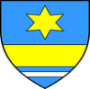   OPĆINA BABINA GREDA       OPĆINSKO VIJEĆEKLASA: 550-01/23-01/84URBROJ: 2196-7-01-23-1Babina Greda, 22. prosinca 2023.Na temelju članka  4. i 5. Zakona o socijalnoj skrbi („Narodne novine“ broj  18/22), članka 18. Statuta Općine Babina Greda („Sl. Vjesnik“ Vukovarsko – srijemske županije broj 11 /09, 04/13,  03/14, 01/18, 13/18, 03/20, 04/21, 16/23 i 18/23), Općinsko vijeće općine Babina Greda, na 25. sjednici održanoj dana 22. prosinca 2023. godine  donosiSOCIJALNI PROGRAM OPĆINE BABINA GREDA ZA 2024. GODINUI    OPĆE ODREDBEPrava iz sustava socijalne skrbi od Općine Babina Greda koja se mogu ostvariti temeljem Zakona o socijalnoj skrbi ("Narodne novine" broj 18/22) i Odluke o socijalnoj skrbi Općine Babina Greda („Sl. Vjesnik Vukovarsko-srijemske županije“ br. 20/22) bit će osigurana u proračunu Općine Babina Greda u iznosu od 26.545,00 EUR-a.Novčane naknade  su:1.  naknada za troškove stanovanja,2.  jednokratna novčana pomoć,3.  društvena skrb za djecu i odrasle,4.  ostali oblici pružanja pomoći pojedincu ili udrugama,5. Sufinanciranje Crvenog križa,6. Ostale nepredviđene pomoći.II   PRAVA I OBLICI SOCIJALNE SKRBI OPĆINE BABINA GREDANAKNADA ZA TROŠKOVE STANOVANJA (1) Pravo na pomoć za stanovanje ima samac ili članovi kućanstva pod uvjetima propisanim  Zakonom o socijalnoj skrbi, ako plaćanje troškova stanovanja ne ostvaruju po drugoj osnovi.Pomoć za stanovanje se podrazumijeva pomoć za:- pomoć za stanarinu –                                             - 320,00 EUR-a - ogrjev-                                                                  - na teret državnog proračuna-sufinanciranje troškova potrošnje vode-                - na teret državnog proračunaZa ovu namjenu je potrebno predvidjeti u Proračunu Općine za 2023. god ukupan. iznos od 320,00 EUR-a JEDNOKRATNA NOVČANA POMOĆPravo na jednokratnu novčanu pomoć ostvaruju korisnici putem Zavoda. Izuzetno pravo na jednokratnu novčanu pomoć mogu ostvariti obitelji koje ispunjavaju socijalni uvjet ili uvjet imovine i prihoda u slučajevima teže bolesti i neophodnog liječenja i drugih nepredviđenih okolnosti. U slučaju posebno nepovoljnih okolnosti, kao što su elementarna nepogoda, vanredni ili nesretni slučaj,  iznos pomoći može se odobriti svim članovima obitelji. Za ovu namjenu je potrebno predvidjeti u Proračunu Općine za 2024. god. iznos od 8.000,00 EUR-aDRUŠTVENA SKRB ZA DJECU I ODRASLE   a)     STIPENDIJE UČENICIMA I STUDENTIMA Ostvaruje se sukladno Pravilniku o dodjeli stipendija u Općini Babina Greda, a isplaćuje se u svoti od 200,00 EUR-a za 15 studenata prema odluci Općinskog Vijeća. Za ovu namjenu je potrebno predvidjeti u Proračunu Općine za 2024. god. iznos od 30.000,00 EUR-a  b)POMOĆ ZA OPREMU NOVOROĐENOG DJETETAZa ovu namjenu potrebno je predvidjeti u Proračunu Općine Babina Greda za 2024. godinu iznos od 13.272,00 EUR-a i poklon paketi za novorođeno dijete za ovu namjenu je predviđeno u Proračunu Općine Babina Greda za 2024. godinu iznos od 2.000,00 EUR-a.Raspodjelu planiranih sredstava utvrdit će općinski načelnik.   c) POMOĆ STANOVNIŠTVU TREĆE ŽIVOTNE DOBIUtvrđuje se iznos od 40,00 EUR-a osobama treće životne dobi koje nemaju mirovinu a stariji od 65. godina života ili je imaju u iznosu manjem od 332,00 EUR-a kuna za uskrsne blagdane.Za ovu namjenu potrebno je predvidjeti u Proračunu Općine Babina Greda za 2024. godinu iznos od 26.524,00 EUR-a d) OSTALI MATERIJALNI OBLICI POMOĆI (dar za djecu i ostalo)Dar za predškolsku i školsku djecu za božićne blagdane i ostalo za ovu namjenu potrebno je predvidjeti u Proračunu Općine Babina Greda za 2024. godinu iznos od 6.636,00 EUR-a,                 e)sufinanciranje cijene prijevoza u iznosu od 6.636,00 EUR-a,f) sufinanciranje nabavke knjiga i pomagala  za osnovnu i srednju  školu iznos od 25.217,00 EUR-a,g) nagrade za postignute rezultate na natjecanjima školske djece i studenata iznos od 1.327,00 EUR-a.OSTALI OBLICI PRUŽANJA POMOĆI POJEDINCU ILI UDRUGAMA PRAVO NA POMOĆ INVALIDIMA, DJECI I ODRASLIMA  S TEŠKOĆAMA U RAZVOJU Ovo pravo se ostvaruje na temelju medicinski indiciranog i neophodnog liječenja, a odnosi se na povećane izdatke koje roditelji ili staratelj imaju u svezi sa školovanjem ili liječenja djeteta sa teškoćama u psihofizičkom razvoju. Socijalno vijeće Općinskog vijeća će utvrditi pojedinačni iznos po korisniku za pojedine namjene na osnovu zahtjeva i priložene liječničke dokumentacije korisnika.Za ovu namjenu je potrebno predvidjeti u Proračunu Općine Babina Greda za 2024. iznos od 1.500,00 EUR-a POMOĆ OSOBAMA OBOLJELIM OD KARCINOMA Općina Babina Greda će bolesnicima na intenzivnom liječenju od karcinoma (kemoterapiji) pomoći u plaćanju dijela izdataka troškova liječenja i prijevoza onkoloških bolesnika do zdravstvenih ustanova. Za ovu namjenu je potrebno predvidjeti u Proračunu Općine Babina Greda za 2024. godinu 4.700,00 EUR-a. POMOĆ U KUĆI – sufinanciranje usluga 2.000,00 EUR-aSUFINANCIRANJE CRVENOG KRIŽASufinanciranje djelatnosti Gradskog Hrvatskog crvenog križa Županja sukladno zakonskim odredbama potrebno je predvidjeti u Proračunu Općine Babina Greda za 2024. godinu iznos od 5.840,00 EUR-a.      6. OSTALE NEPREDVIĐENE POMOĆIZa ovu namjenu potrebno je predvidjeti u Proračunu Općine Babina Greda za 2024. godinu iznos od 10.025,00 EUR-a.III   POSTUPAK OSTVARIVANJA PRAVAU rješavanju o pravima i oblicima socijalne skrbi iz ovog Programa primjenjuju se odredbe Zakona o općem upravnom postupku i Zakona o socijalnoj skrbi, te se u pravilu donosi odgovarajuće Rješenje za tekuću proračunsku godinu, a za korisnike koji ispunjavaju socijalni uvjet do promjene uvjeta (prestanka prava na socijalnu pomoć, koju utvrđuje nadležni CZSS Županja). Zahtjevu (zamolbi) za ostvarivanje prava treba priložiti potrebnu dokumentaciju. U postupku ostvarivanja prava iz ovog programa, konzultirati će se Zavod za socijalnu skrb Županja, a po potrebi i druga državna tijela i ustanove. Postupak utvrđivanja činjenica provodi Socijalno Vijeće Općine Babina Greda. O ostvarenim pravima iz Socijalnog programa Općine Babina Greda nadležni službenik Odjela  je dužan voditi odgovarajuće evidencije, propisane Zakonom o socijalnoj skrbi. IV   ZAVRŠNE ODREDBEOvaj program stupa na snagu osmog (8) dana od dana objave u „Službenom vjesniku“ Vukovarsko – srijemske županije.                                                                                                               Predsjednik                                                                                                           Općinskog vijeća:                                                                                                              Tomo Đaković+*xfs*pvs*Akl*cvA*xBj*qEC*oCa*qdA*uEw*lna*pBk*-
+*yqw*wvE*abu*woB*ugc*dys*kfm*xBq*Arv*uyb*zew*-
+*eDs*lyd*lyd*lyd*lyd*tjo*ruc*Ens*aBi*mvy*zfE*-
+*ftw*lmB*pvs*oFk*ayw*mgw*prA*EcC*Dia*Cag*onA*-
+*ftA*xaD*zjh*fxk*rmz*liB*wkl*lro*yCf*Ebv*uws*-
+*xjq*Dxv*aCw*rmD*BCj*mzm*gsy*aEw*snx*iwj*uzq*-
